Tisztelt Szülők!Az alábbiakban szabadidős programokról olvashatnak.„Őszi kirándulás”Tájékoztatjuk Önöket, hogy iskolánk sikeresen pályázott az Erzsébet program keretében meghirdetett „Őszi kirándulás” elnevezésű táborra. Helyszíne: Zánka, időpontja: 2014. szeptember 18.-19.-20. A pályázat önrésze 2.000 Ft/fő. Az egyéb költségeket a Lehetőség Alapítvány téríti. Kötelezően csatolandó dokumentum a „Hozzájáruló nyilatkozat” a személyes adatvédelem okán. Kérjük, a nyomtatványt kitöltve mielőbb szíveskedjenek visszaküldeni. A táborral kapcsolatban részletes tájékoztatást adunk 2014. szeptember elején.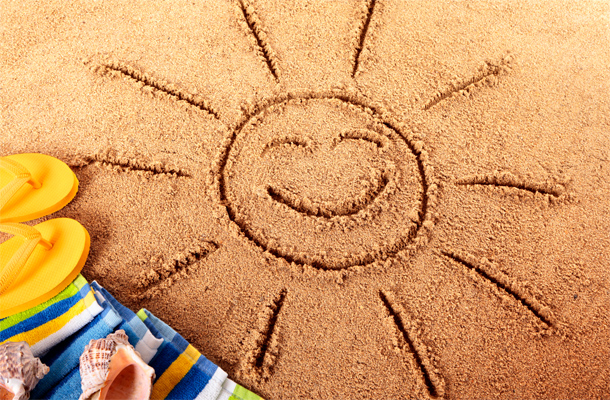 „Napközis tábor”Időpont: 2014. 06. 23. – 06. 27., naponta 9 – 13 óráig. Helyszín: L. L. Általános Iskola SzentgálProgramok: kézműves foglalkozások, gyalogtúra, sport-játék (étkezés biztosítása: tízórai). Költség: 1.500 Ft/fő A szervezés érdekében kérjük, jelezzék gyermekük részvételi igényét. A jelentkezést megfelelő számú érdeklődő esetén, az előzetes igényfelmérés értékelése alapján hirdetjük meg.   Lehetőség Alapítvány„Idegen nyelvi foglalkozások”Időpontok: I. turnus: 2014. 08. 11. – 08. 15., II. turnus: 08. 04. – 08. 08., naponta 9 – 12.30 óráig. Program: napi 1.5 óra idegen nyelvű gyakorlás választott német/angol nyelven. Költség:1.500 Ft/fő.Helyszín: L. L. Általános Iskola SzentgálA szervezés érdekében kérjük, aláhúzással jelezzék gyermekük részvételi igényét. A jelentkezést megfelelő számú érdeklődő esetén, az előzetes igényfelmérés értékelése alapján hirdetjük meg.   Lehetőség Alapítvány